P R E S S E M I T T E I L U N G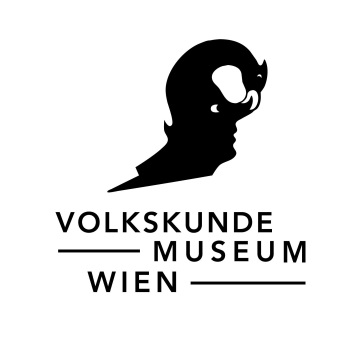 „Sie meinen es politisch!“100 Jahre Frauenwahlrecht in ÖsterreichPressegespräch: 	Do, 7. März 2019, 11.00 UhrEröffnung: 	 	Do, 7. März 2019, 19.00 UhrLaufzeit: 	 	8. März bis 25. August 2019  KurzinformationMit der Gründung der Republik im November 1918 wurde ein Meilenstein für die Gleichberechtigung von Frau und Mann beschlossen: das allgemeine, gleiche, geheime Wahlrecht ohne Unterschied des Geschlechts. Die Einführung des Frauenwahlrechts bedingte tiefgreifende Veränderungen in vielen Bereichen der Gesellschaft. 100 Jahre nachdem Frauen ins Parlament einzogen, bündelt die Ausstellung „Sie meinen es politisch!“ 100 Jahre Frauenwahlrecht das breit gestreute Wissen zur Geschichte des Frauenwahlrechts. Das Ringen um politische Partizipation von Frauen seit 1848 bis in die jüngste Vergangenheit wird anhand von „Orten des Frauenwahlrechts“ in der Ausstellung vorgestellt – hundert Jahre, nachdem die ersten Frauen am 4. März 1919 als Abgeordnete in die Parlament eingezogen: das Vereinslokal, die Straße oder der Arbeitsplatz. Diese Orte waren und sind Kristallisationspunkte der politischen Auseinandersetzung und der gesellschaftlichen Praxis.Archivmaterialien wie Parlaments- und Landtagsprotokolle, audiovisuelle Quellen und persönliche Objekte eröffnen vielfältige Perspektiven auf Motivationen, Erfahrungen und den Alltag von Frauen, die während der letzten hundert Jahre politisch agierten. Die Handlungsspielräume von Frauen – als Aktivistinnen, Wählerinnen und Politikerinnen – werden ebenso in den Blick genommen wie das Staatsbürgerin-Sein und Wählen-Gehen. Gezeigt werden darüber hinaus Ausschlüsse und Verfolgungen, aber auch die Teilhabe von Frauen während der Aussetzung des Wahlrechts im Austrofaschismus und Nationalsozialismus.
Zur AusstellungDas Wahllokal, die Straße, der autonome Frauenraum, das sozialdemokratische Vereinslokal, Haus und Arbeitsplatz sowie das Parlament werden als Orte vorgestellt, an denen der Kampf um politische Partizipation tatsächlich stattfand oder die das Frauenwahlrecht veränderte. So werden Orte, auch solche des Alltags, als politische Räume erfahrbar. Die Ausstellungsobjekte aus unterschiedlichen Jahrzehnten erzählen Geschichten zu übergeordneten Fragen: Wie sind Frauen in der Politik repräsentiert? Wie verändert sich der Ort Parlament durch den Eintritt von Frauen als Politikerinnen? Wie ist die Situation von Bürgermeisterinnen in Österreich? Welche Themen griffen Politikerinnen auf und wie beeinflussen ihre gesetzlichen Initiativen das tägliche Leben vieler Frauen?Frauenbewegungsaktivistinnen werden als politische Akteurinnen vorgestellt. Die Frauenwahlrechtsbewegung in Österreich war Teil einer transnationalen Bewegung. Viele Akteurinnen agierten international oder hatten durch ihre Tätigkeiten im Ausland Einfluss auf die Frauenbewegungen in Österreich. Andere relevante Akteurinnen – wie etwa viele Gemeinderätinnen – engagierten sich ausschließlich auf nationaler oder regionaler bzw. kommunaler Ebene.Durch die Ausstellung wird der männlich dominierte Kanon der österreichischen Geschichte des 19. und 20. Jahrhunderts um die Geschichte der anderen Hälfte der Bevölkerung ergänzt und gleichzeitig auf die Zähigkeit frauenexkludierender Strukturen hingewiesen.Die rechtlichen und gesellschaftlichen Errungenschaften für Frauen wurden in den letzten 100 Jahren immer wieder – im extremsten Fall während der austrofaschistischen und nationalsozialistischen Regime zwischen 1933 und 1945 – zurückgenommen und ausgehöhlt. Auch das Wahlrecht war durch Ausschlüsse gekennzeichnet, etwa durch das Kriterium der Sittlichkeit, welches Prostituierten die Teilnahme an der ersten Wahl 1919 verbot. Das Wahlverhalten von Frauen wurde mit Argusaugen beobachtet und mittels verschiedenfarbiger Kuverts für Männer und Frauen statistisch ausgewertet. Die Ausstellung erinnert daher nicht nur an historische Errungenschaften, sondern regt zur Reflexion aktueller frauenpolitischer Positionen an. In einer demokratischen Gesellschaft bedarf es einer aktiven Partizipation in politischen Prozessen – auch 100 Jahre nach Einführung des Frauenwahlrechts.
Zum ProjektDas interdisziplinäre Projekt frauenwahlrecht.at thematisiert als Teil der Republiksfeierlichkeiten diesen gesellschaftspolitischen Meilenstein und beleuchtet die politische Partizipation von Frauen von 1848 bis heute. Das Projekt umfasst die Ausstellung „Sie meinen es politisch!“ 100 Jahre Frauenwahlrecht in Österreich ab März 2019 im Volkskundemuseum Wien, die Wahlzelle „Sie meinen es politisch!“ 100 Jahre Frauenwahlrecht vor Ort als dezentrales Ausstellungsmodul an mehreren Orten in Österreich sowie die Publikation des Begleitbands zur Ausstellung mit aktuellen Forschungsarbeiten.Objektimpressionen„… es wäre falsch, das Stimmrecht allgemein zu nennen“. Collage von Peter Karlhuber unter Verwendung des Aquarells Die Carolinen-Barrikade von Johann Christian Schoeller und einer Wiener Flugschrift aus dem Jahr 1848. Wien Museum, Johanna Dohnal-Archiv.Die Flugschrift Gleichstellung aller Rechte der Männer mit den Frauen; oder: Die Frauen als Wähler, Deputirte und Volksvertreter aus 1848 ist das älteste Dokument zum Frauenstimmrecht in Österreich. Anonyme „Bittstellerinnen“ übten in dieser an „seine Majestät“ adressierten Flugschrift deutliche Kritik daran, das Stimmrecht „allgemein“ zu nennen, wenn Frauen davon ausgeschlossen blieben. Als eine besondere Ungerechtigkeit wurde hervorgehoben, dass Frauen, die über Eigentum verfügten, im Gegensatz zu Männern über ihre politische Vertretung nicht mitentscheiden könnten. Die „Bittstellerinnen“ wehrten sich auch vehement gegen das Argument, Frauen seien aufgrund ihrer mangelnden Bildung vom Wahlrecht auszuschließen.„… und trotzdem politisch tätig zu sein“. Dieter Zehentmayr, Karikatur „Umgestaltung“.Die grüne Nationalratsabgeordnete Christine Heindl verursachte am 5. November 1990 einen kleinen Skandal, als sie ihren neugeborenen Sohn zur Angelobung mitnahm und das Baby sogar stillte, als es hungrig wurde. Drei Tage später erschien in der Tageszeitung Kurier diese Karikatur: eine stillende Pallas Athene vor dem österreichischen Parlament in Wien mit dem Untertitel „Umgestaltung“. Die Karikatur macht deutlich, dass mit dem Eintritt von Frauen in die institutionalisierte Politik auch mit deren Räumen etwas ‚passierte‘. Es war ein bereits gängiges sexistisches Stereotyp im Anti-Frauenwahlrechtsdiskurs zu Beginn des 20. Jahrhunderts, dass die politischen Räume, wenn von Frauen genutzt, Tee- und Klatschstuben gleichen würden. Diese Räume würden durch die Anwesenheit von Frauen sozusagen entpolitisiert.„… beim Frühstück im Café Prückel“. Teilnehmerinnen der Internationalen Frauenstimmrechtskonferenz in Wien beim Frühstück im Café Prückel, Juni 1913. in: Österreichs Illustrierte Zeitung, 22. Juni 1913, 933.Bei dieser nur als Abdruck in einer Zeitung erhaltenen Fotografie handelt es sich um eine der wenigen Abbildungen zur bürgerlich-liberalen Frauenstimmrechtsbewegung in Österreich. Das Bild dokumentiert zugleich die Vernetzung der österreichischen Frauenstimmrechtsaktivistinnen mit Aktivistinnen aus anderen Ländern. Es erschien anlässlich der Internationalen Frauenstimmrechtskonferenz in Wien, die 1913 als Vorkonferenz zum siebten internationalen Kongress der International Woman Suffrage Alliance in Budapest stattfand. Diese Organisation vertrat die Forderung nach einem Wahlrecht für Frauen, das dem der Männer entsprechen sollte. Einzelnen Mitgliedern ging diese Formel allerdings nicht weit genug, und sie setzten sich zugleich für die Aufhebung der Klassenschranke beim Wahlrecht ein.KURATIERUNGProjektleitung: Johanna Gehmacher, Gabriella Hauch, Maria MesnerKuratierung: Remigio Gazzari, Veronika Helfert, Corinna Oesch, Johanna Zechner Ausstellungsgestaltung: Peter KarlhuberGrafik: Gerhard SpringWissenschaftliches Komitee: Birgitta Bader-Zaar, Elisabeth Holzleithner, Heidi Niederkofler, Birgit Sauer„Sie meinen es politisch!“100 Jahre Frauenwahlrecht in ÖsterreichEröffnung				Do, 7. März 2019, 19.00 UhrLaufzeit	 			8. März bis 25. August 2019 Ort					Volkskundemuseum Wien									Laudongasse 15–19, 1080 WienProjektleitung				Johanna Gehmacher, Gabriella Hauch, Maria MesnerKuratierung		Remigio Gazzari, Veronika Helfert, Corinna Oesch, Johanna Zechner Ausstellungsgestaltung			Peter KarlhuberGrafik					Gerhard SpringWissenschaftliches Komitee		Birgitta Bader-Zaar, Elisabeth Holzleithner, Heidi Niederkofler, Birgit SauerDirektion				Matthias BeitlSocial Media				Rosemarie PilzPresse- und Öffentlichkeitsarbeit	Gesine Stern					T +43 1 406 89 05.51, M +43 676 566 8523					gesine.stern@volkskundemuseum.atPresseunterlagen und druckfähiges Fotomaterial finden Sie im Pressecorner unserer Homepage: www.volkskundemuseum.at/presse__________________________________________________________________________________Öffnungszeiten 	Di–So, 10.00–17.00 Uhr, Do, 10.00–20.00 UhrMo geschlossen außer an FeiertagenSchließtage	25. Dezember, 1. Jänner, Ostersonntag, 1. Mai, 1. November Bibliothek	Di–Fr, 9.00–16.00 Uhr, an Feiertagen geschlossenBesucherinformation	www.volkskundemuseum.at, Facebook, Instagram
T +43 1 406 89 05.15 Führungen				jeden Sonntag um 15.00 UhrFührungen auf Anfrage			kulturvermittlung@volkskundemuseum.atT +43 1 406 89 05.26Café Hildebrandt			Di–So, 10.00–18.00 Uhr, Do, 10.00–20.00 Uhr